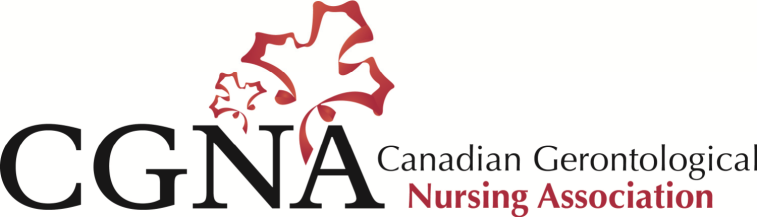 CGNA 2021 MEMORIAL SCHOLARSHIP APPLICATION FORMEnclosures required:Copy of your certificate to practice nursing in a Canadian province/territory;Evidence of current membership in CGNA and evidence of previous years membership and a printout of your current profile on www.CGNA.net;Evidence from an academic institution of part-time or full-time student status or acceptance into an undergraduate nursing program of study;Academic transcript of most recently completed nursing program and, if applicable, transcript of program in progress (unofficial documentation acceptable).  Your curriculum vitae (resume); Letter of support/recommendation detailing your contributions to gerontological nursing;    Completion of the following three questions (no more than one page per question).It is your responsibility to ensure that your application is complete upon submission. Incomplete applications will not be considered.Please complete the application by answering the following three questions (no more than one page for each question).1.   Please describe the program that you are entering or are in the process of completing.2.   Describe your past contributions to gerontological nursing in Canada.3.   Describe why you are interested in furthering your education in gerontological nursing and indicate how this additional education will assist your career plans.Full Name:Full Name:Address:Address:Province:Postal Code:Telephone:Email:Do you have CNA Certification in Gerontology? GNC(C) or GPNC(C)     Yes	 No Number of years certified:Are you a Canadian Citizen or Landed Immigrant?        Yes	 NoPlease indicate the present level of academic preparation:    Diploma	        Other, please specify:Have you been a member of CGNA for at least two years, including the current year?          Yes	        No Number of years a CGNA member:Have you received a scholarship award from CGNA in the past?          Yes	        No If yes, in what year did you receive scholarship funds from CGNA? SCHOLARSHIP APPLICATION SUBMISSION DEADLINE: Friday, January 22, 2021 – time stamped before 1159 hoursCompleted application is to be sent by email to Elaine Moody at Elaine.Moody@dal.caIt is your responsibility to ensure that your application is complete upon submission. Incomplete applications will not be considered.*Members of the Executive and/or their families are not eligible for these scholarshipsSCHOLARSHIP APPLICATION SUBMISSION DEADLINE: Friday, January 22, 2021 – time stamped before 1159 hoursCompleted application is to be sent by email to Elaine Moody at Elaine.Moody@dal.caIt is your responsibility to ensure that your application is complete upon submission. Incomplete applications will not be considered.*Members of the Executive and/or their families are not eligible for these scholarships